住宿書院　［］一、簡介授課老師：授課日期： （五）授課時間：09:00-18:00，共　８　小時授課地點：參與人員：共　？　位二、內容（可敘述也可條列式，條列式可自行增加）三、師資介紹姓名：學歷：經歷：四、課程/工作坊/活動參訪流程五、課程/工作坊/活動參訪紀錄註：活動照片紀錄建議可以以活動流程側拍，每個階段皆有紀錄，另，以能代表活動小組的照片呈現更佳。時間活動事項09:00-10:0010:00-12:0012:00-13:00中午用餐（不能計入講師授課時間）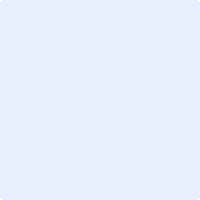 